Narrow band interference elimination based on compressed sensing in UWB energy detectorList of tablesTABLE 1 Comparison of direct compressed and reconstruction based UWB energy detector [10]TABLE 2 comparisons of NBI mitigation methodsList of figures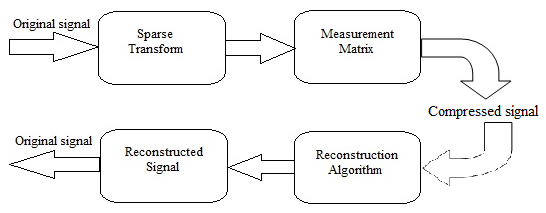 Fig. 1 Process of compressed sensing theory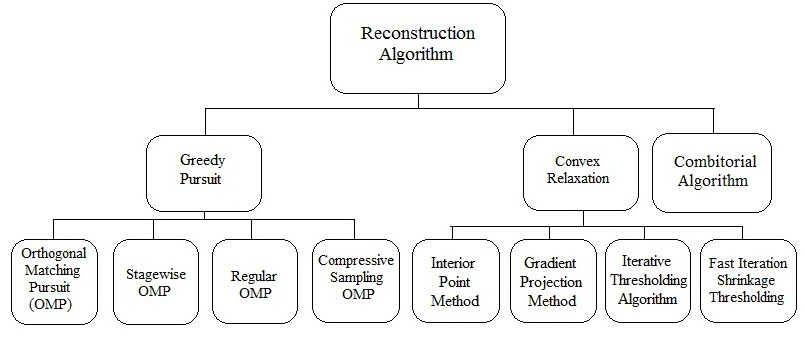 Fig. 2 Classifications of reconstruction algorithms in CS theory.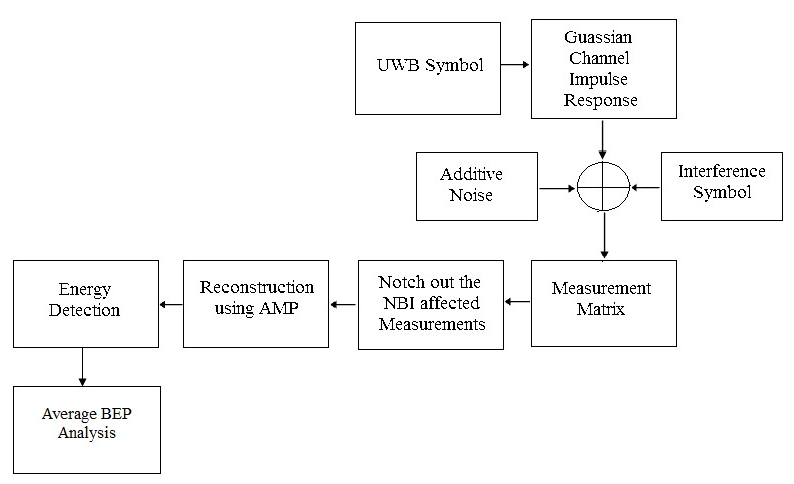 Fig.3 Block diagram of NBI robust UWB energy detector.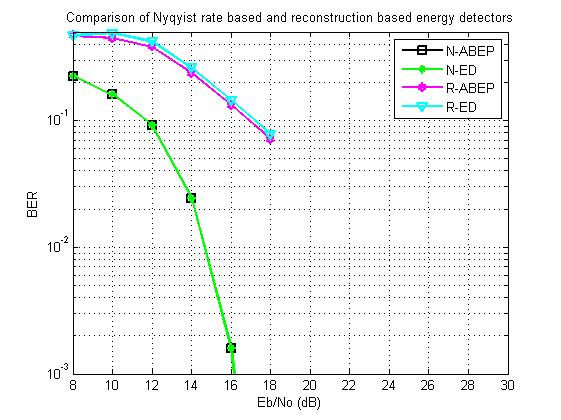 Fig.4 Comparison of Nyquist Rate and reconstruction based energy detectors w.r.t. Eb/No.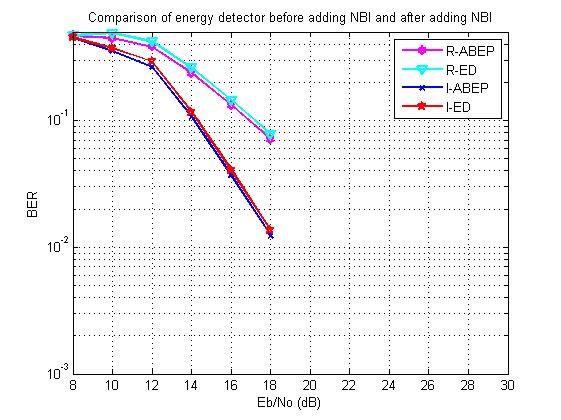 Fig.5 Effect of NBI on reconstruction based energy detector w.r.t. Eb/No.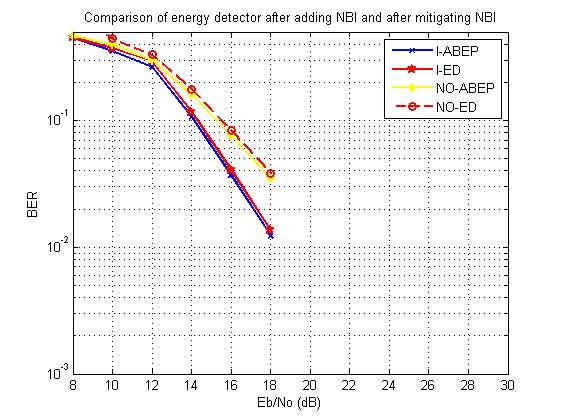 Fig. 6 Comparison of detectors in the presence of NBI and after mitigating NBI w.r.t. Eb/No 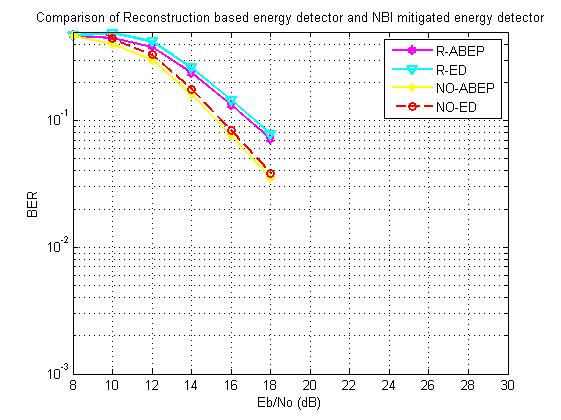 Fig. 7 Comparison of detectors in the abcence of NBI and after notching out NBI w.r.t. Eb/No.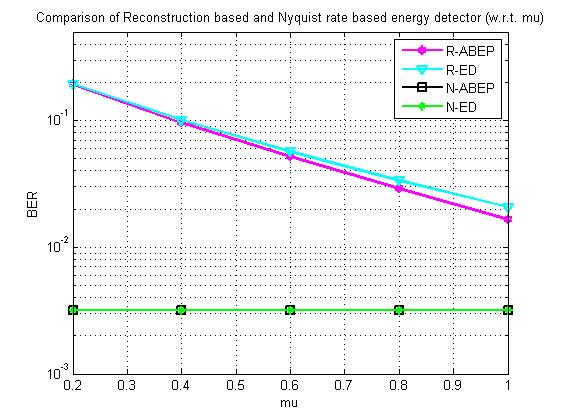 Fig.8 Comparison of Nyquist rate energy detector and compressed sampling based energy detector w.r.t. mu.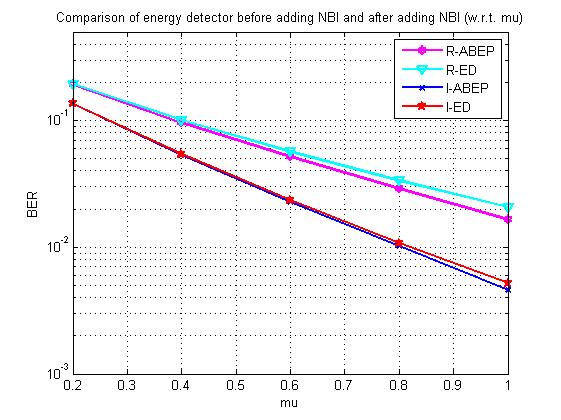 Fig.9 Comparison of energy detector in the absence of and in the presence of NBI w.r.t. mu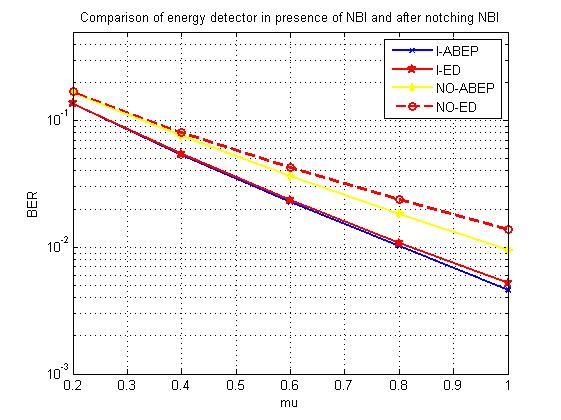 Fig.10 Comparison of energy detector in the presence of NBI and after mitigating NBI.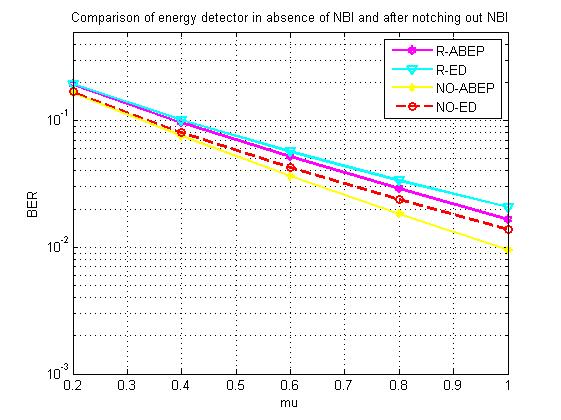 Fig.11 Comparison of energy detector in the absence of NBI and after mitigating NBI w.r.t mu.FeaturesDirect compressed energy detectorReconstruction based energy detectorType of samplesCompressed samplesReconstructed samplesTiming informationCannot be relaxedCan be relaxedMeasurement processIdenticalIndependentTheoretical BEPRequires orthogonal measurement matrixRequires random measurement matrix  Features[15][11]Pulsing rateindependentLowTiming issueRobustRequires perfect timingDiscrete cosine transform (DCT)Do not requireRequiresDomain of CS ensemblesFourierTime